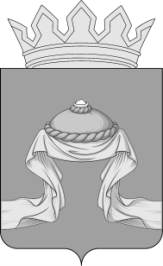 Администрация Назаровского районаКрасноярского краяРАСПОРЯЖЕНИЕ«12» 10 2021                                    г. Назарово                                       № 538-рВ целях развития массовой физической культуры на территории Назаровского района, пропаганды и развития массового спорта, на основании Федерального закона от 06.10.2003 № 131-ФЗ «Об общих принципах организации местного самоуправления в Российской Федерации», Федерального закона от 04.12.2007 № 329-ФЗ «О физической культуре и спорте в Российской Федерации», руководствуясь статьями 15, 19 Устава Назаровского муниципального района Красноярского края:Главному специалисту по физической культуре и спорту отдела культуры, спорта и молодежной политики администрации Назаровского района (Бакланова) организовать и провести зимний фестиваль Всероссийского физкультурно-спортивного комплекса «Готов к труду и обороне» (ГТО) 16 октября 2021 года в п. Степной Назаровского района.Утвердить Положение о проведении зимнего фестиваля Всероссийского физкультурно-спортивного комплекса «Готов к труду и обороне» (ГТО) согласно приложению 1.Утвердить смету расходов на проведение зимнего фестиваля Всероссийского физкультурно-спортивного комплекса «Готов к труду и обороне» (ГТО) 16 октября 2021 года в п. Степной Назаровского района согласно приложению 2.4. Финансовому управлению администрации Назаровского района (Мельничук) осуществить финансирование расходов, связанных с призами участников мероприятий, в пределах бюджетных ассигнований согласно муниципальной программе «Развитие физической культуры и спорта Назаровского района».Отделу учета, контроля и отчетности администрации Назаровского района (Божкевич) оплатить расходы на призы участников соревнований и списать товарно-материальные ценности (грамоты, кубки и призы), связанные с проведением соревнований, согласно муниципальной программе «Развитие физической культуры и спорта Назаровского района» в рамках отдельного мероприятия «Проведение районных спортивно-массовых мероприятий, обеспечение участия спортсменов-членов сборных команд района по видам спорта в зональных, краевых соревнованиях» согласно утвержденной смете расходов.Заместителю главы района по социальным вопросам (Дедюхина) обеспечить организацию контроля за оказание медицинской помощи в соответствии с действующим законодательством Российской Федерации. 7. Отделу организационной работы и документационного обеспечения администрации Назаровского района (Любавина) разместить распоряжение на официальном сайте Назаровского муниципального района Красноярского края в информационно-телекоммуникационной сети «Интернет».8. Контроль за выполнением распоряжения возложить на заместителя главы района по социальным вопросам (Дедюхина).9. Распоряжение вступает в силу со дня подписания.Исполняющий полномочия главырайона, заместитель главы района,руководитель финансового управленияадминистрации района                                                                Н.Ю. МельничукПриложение 1к распоряжению администрации Назаровского районаот «12» 10 2021 № 538-рПОЛОЖЕНИЕо проведении зимнего фестиваля Всероссийского физкультурно-спортивного комплекса «Готов к труду и обороне» (ГТО)Общие положенияЗимний фестиваль Всероссийского физкультурно-спортивного комплекса «Готов к труду и обороне» (ГТО) (далее – Фестиваль), проводится в соответствии с календарным планом официальных физкультурных мероприятий и спортивных мероприятий Красноярского края на 2021 год, утвержденным приказом министерства спорта Красноярского края                 от 30.12.2019 № 483п.Целью проведения Фестиваля является вовлечение граждан                     к систематическим занятиям физической культурой и спортом.Задачами Фестиваля являются:- популяризация комплекса ГТО среди населения;- пропаганда здорового образа жизни;- создание условий, мотивирующих к занятиям физической культурой и спортом;- поощрение граждан, показавших лучшие результаты по выполнению нормативов комплекса ГТО и активно участвующих в деятельности по продвижению комплекса ГТО.Место и сроки проведенияФестиваль проводится в два этапа: I этап (муниципальный) – проводится 16 октября 2021 года                      в спортивном комплексе п. Степной.Приезд и регистрация участников – в 9.00  Начало – в 10.00  II этап (региональный) – проводится в ноябре 2021 года в городе  Красноярске . Руководство проведением Руководство и непосредственное проведение муниципального этапа Фестиваля осуществляет центр тестирования ВФСК ГТО Назаровского района.Непосредственное проведение спортивной программы Фестиваля возлагается на главную судейскую коллегию (далее – ГСК). Состав ГСК и судейских бригад формируется из судей, имеющих судейскую категорию по видам спорта, дисциплины которых являются видами испытаний (тестов) комплекса ГТО, в соответствии с Положением о спортивных судьях, утвержденным приказом Минспорта России от 28.02.2017 № 134 и допущенных к оценке выполнения нормативов испытаний (тестов) комплекса ГТО, в соответствии с Порядком допуска спортивных судей к оценке выполнения нормативов испытаний (тестов) Всероссийского физкультурно-спортивного комплекса «Готов к труду и обороне» (ГТО), утвержденным приказом Минспорта России от 19.10.2017 № 909. Требования к участникам и условия их допускаК участию в муниципальном этапе Фестиваля допускаются участники основной медицинской группы VI–X ступеней комплекса ГТО (18-69 лет), прошедшие регистрацию на сайте www.gto.ru. и получившие УИН (уникальный идентификационный номер), при наличии допуска врача или медицинской справки о состоянии здоровья, выданной по месту жительства.Состав сборной команды Назаровского района к участию во II этапе Фестиваля формируется из участников, показавших лучшие результаты по выполнению нормативов и требований VI - X ступеней, соответствующие знакам отличия комплекса ГТО на I этапе Фестиваля.Состав команды не более 9 человек (8 участников 
и 1 представитель) и формируется из участников 18-29 лет, 30-39 лет, 40-49 лет, 50-59 лет, 60-69 лет (не более 1 мужчины и 1 женщины в возрастной ступени).Заявки на участиеДля участия в Фестивале необходимо направить предварительную заявку в электронном виде (приложение № 1) в срок до 14 октября 2021 года e-mail: dushnr@yandex.ru тел. 7-07-71. Руководители команд представляют в комиссию по допуску участников следующие документы:1. именная заявка согласно прилагаемой форме (приложение № 2);2. паспорт гражданина РФ (оригинал и копия) на каждого участника;3. медицинский допуск в именной заявке или медицинская справка о состоянии здоровья, выданная в лечебно-профилактическом учреждении муниципального образования Красноярского края не более чем за 10 дней до начало проведения зимнего фестиваля  ВФСК ГТО;4. согласие на обработку персональных данных на каждого участника команды (приложение № 3).Программа мероприятияФестиваль состоит из спортивной и конкурсной программы.Основу спортивной программы для всех участников команд составляют виды испытаний (тесты) VI - Xступени комплекса ГТО6.1. Условия проведения спортивной программы ФестиваляСоревнования проводится как личное первенство. Участник выполняет виды испытаний комплекса ГТО в своей возрастной ступени. Соревнования проводятся в соответствии с методическими рекомендациями по организации физкультурных мероприятий и спортивных мероприятий Всероссийского физкультурно-спортивного комплекса «Готов к труду и обороне» (ГТО), утвержденными приказом Минспорта России от 12.05.2016 г. № 516.На Фестивале уровень физической подготовленности участников определяется в соответствии с утверждёнными государственными требованиями к уровню физической подготовленности населения при выполнении нормативов комплекса ГТО (приказ Минспорта России от 19.06.2017 г. № 542) и 100-очковой таблицей оценки результатов за места в видах испытаний.Выполнение испытаний комплекса ГТО среди участников команд проводятся в соответствии с методическими рекомендациями 
по организации и выполнению испытаний (тестов) ВФСК ГТО, утвержденных Минспортом России от 31.03.2017 г.Условия подведения итоговАбсолютное личное первенство среди участников в каждой возрастной ступени комплекса ГТО определяется раздельно среди мужчин и женщин по наибольшей сумме очков, набранных во всех видах спортивной программы соответствии со 100-очковой таблицей оценки результатов за места в видах испытаний.НаграждениеУчастники, занявшие 1-3 места в спортивной программе, награждаются грамотами.ПротестыПротест по нарушению правил по выполнению испытаний комплекса ГТО или настоящего положения может быть подан представителем команды в письменном виде на имя главного судьи Фестиваля с указанием пунктов правил по выполнению испытаний комплекса ГТО или настоящего положения, которые протестующий считает нарушенными, даты и точного времени подачи протеста.  Протест, связанный с результатом подается не позднее, чем через 30 минут после оглашения предварительного результата. Протест по допуску участника к соревнованиям рассматривается до начала соревновательной программы. Решение по протесту излагается в виде резолюции на протесте. Если решение главного судьи по данному протесту не удовлетворяет протестующего, он вправе подать апелляцию в адрес организаторов Фестиваля. Апелляция рассматривается в течение часа. Если требуется более длительное рассмотрение по фактам, изложенным в протесте и апелляции, то решение должно быть вынесено обязательно до утверждения результатов.Приложение  2
к положению о проведении зимнего фестиваля Всероссийского физкультурно-спортивного комплекса «Готов к труду и обороне» (ГТО) ЗАЯВКАна участие в муниципальном этапе зимнего фестиваля Всероссийского физкультурно-спортивного комплекса «Готов к труду и обороне» (ГТО) от ____________________________________________________Допущено к Фестивалю комплекса ГТО ____________________________________________________ 							(прописью)Врач ______________________________ / _____________________________		(подпись)                                                     (Ф.И.О)                 (М.П. медицинского учреждения)Приложение № 3
к положению о проведении зимнего фестиваля Всероссийского физкультурно-спортивного комплекса «Готов к труду и обороне» (ГТО) Согласие на обработку персональных данныхЯ, ___________________________________________________________________________,                                                  зарегистрированный (ая) по адресу:_____________________________________________________________________________документ, удостоверяющий личность:_____________________________________________________________________________(сведения о дате выдачи указанного документа и выдавшем его органе)в соответствии с требованиями ст.9 Федерального закона Российской Федерации от 27 июля 2006г. №152-ФЗ «О персональных данных» (далее – Федеральный закон), подтверждаю свое согласие на обработку моих персональных данных в соответствии с именной заявкой участника Зимнего фестиваля ВФСК ГТО  в 2018 году, в целях проверки на соответствие требованиям, предъявляемым Федеральным законом, при условии, что их обработка осуществляется уполномоченным лицом МБОУ ДО «Детско-юношеская спортивная школа» Назаровского района (далее – МБОУ ДО «ДЮСШ»), принявшим обязательства о сохранении конфиденциальности указных сведений. Предоставляю в МБОУ ДО «ДЮСШ» право осуществлять все действия (операции) с моими персональными данными, включая сбор, систематизацию, накопление, хранение, обновление, изменение, использование, обезличивание, блокирование, уничтожение. МБОУ ДО «ДЮСШ» вправе обрабатывать мои персональные данные посредством внесения их в электронную базу данных и другие отчетные формы.Передача моих персональных данных иным лицам или иное 
их разглашение может осуществляться только с моего письменного согласия.Я оставляю за собой право отозвать свое согласие посредством составления соответствующего письменного документа, который может быть направлен мной в адрес МБОУ ДО «ДЮСШ» по почте заказным письмом с уведомлением о вручении либо вручен лично под расписку надлежаще уполномоченному представителю.В случае получения моего письменного заявления об отзыве настоящего согласия на обработку персональных данных, МБОУ ДО «ДЮСШ» обязана прекратить их обработку и исключить персональные данные из базы данных, в том числе электронной, за исключением сведений о фамилии, имени, отчестве, дате рождения.Настоящее согласие дано мной «____» ________ 2021 года и действует бессрочно.Подпись __________________/ _______________________п/пVI ступень 18-29 летVII ступень 30-39 летВиды испытанийVIII ступень 40-49 летIX ступень 50-59 летВиды испытанийX ступень 60-69 летXI ступень 70 лет старшеВиды испытаний1МужчиныПодтягивание из виса на высокой перекладине(количество раз за 3 мин)ЖенщиныСгибание и разгибание рук в упоре лёжа на полу (количество раз за 3 мин)МужчиныПодтягивание из виса на высокой перекладине(количество раз за 3 мин)ЖенщиныСгибание и разгибание рук в упоре лёжа на полу (количество раз за 3 мин)Мужчины и женщины Сгибание и разгибание рук в упоре о гимнастическую скамью(количество раз за 3 мин)2Мужчины и женщиныНаклон вперед из положения стоя на гимнастической тумбеМужчины и женщины Наклон вперед из положения стоя на гимнастической тумбеМужчины и женщины Наклон вперед из положения стоя на гимнастической тумбе3Мужчины и женщины Поднимание туловища из положения лежа на спине (количество раз за 1 мин)Мужчины и женщины Поднимание туловища из положения лежа на спине (количество раз за 1 мин)Мужчины и женщины Поднимание туловища из положения лежа на спине (количество раз за 1 мин)4Мужчины и женщины Стрельба из ПО из положения сидя с опорой локтей о стол, дистанция-10мМужчины и женщины Стрельба из ПО из положения сидя с опорой локтей о стол, дистанция-10мМужчины и женщины Стрельба из ПО из положения сидя с опорой локтей о стол, дистанция-10м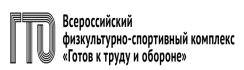 Приложение 1к положению о проведении зимнего фестиваля Всероссийского физкультурно-спортивного комплекса «Готов к труду и обороне» (ГТО)Приложение 1к положению о проведении зимнего фестиваля Всероссийского физкультурно-спортивного комплекса «Готов к труду и обороне» (ГТО)Приложение 1к положению о проведении зимнего фестиваля Всероссийского физкультурно-спортивного комплекса «Готов к труду и обороне» (ГТО)Приложение 1к положению о проведении зимнего фестиваля Всероссийского физкультурно-спортивного комплекса «Готов к труду и обороне» (ГТО)Приложение 1к положению о проведении зимнего фестиваля Всероссийского физкультурно-спортивного комплекса «Готов к труду и обороне» (ГТО)Приложение 1к положению о проведении зимнего фестиваля Всероссийского физкультурно-спортивного комплекса «Готов к труду и обороне» (ГТО)Предварительная заявка Предварительная заявка Предварительная заявка Предварительная заявка Предварительная заявка от команды _______________________________________от команды _______________________________________от команды _______________________________________от команды _______________________________________от команды _______________________________________на участие в зимнем фестивале Всероссийского физкультурно-спортивного комплекса «Готов к труду и обороне» (ГТО)на участие в зимнем фестивале Всероссийского физкультурно-спортивного комплекса «Готов к труду и обороне» (ГТО)на участие в зимнем фестивале Всероссийского физкультурно-спортивного комплекса «Готов к труду и обороне» (ГТО)на участие в зимнем фестивале Всероссийского физкультурно-спортивного комплекса «Готов к труду и обороне» (ГТО)на участие в зимнем фестивале Всероссийского физкультурно-спортивного комплекса «Готов к труду и обороне» (ГТО)на участие в зимнем фестивале Всероссийского физкультурно-спортивного комплекса «Готов к труду и обороне» (ГТО)№п/пФамилия, Имя, ОтчествоУИНУИНДата рожденияСтупень1Иванов Иван ИвановичХХ-ХХ-ХХХХХХХХХ-ХХ-ХХХХХХХ12.03.1999 М62М73М84М95М106М117Иванова Мария МихайловнаХХ-ХХ-ХХХХХХХХХ-ХХ-ХХХХХХХ26.01.2000 Ж68Ж79Ж810Ж911Ж1012Ж11Представитель командыФИОконтактный телефонПримечание:1. Указываются полностью фамилия имя отчествоУказываются полностью фамилия имя отчествоУказываются полностью фамилия имя отчествоУказываются полностью фамилия имя отчество2.УИН  состоит из 11 цифр и вносится следующим образом: ХХ-ХХ-ХХХХХХХУИН  состоит из 11 цифр и вносится следующим образом: ХХ-ХХ-ХХХХХХХУИН  состоит из 11 цифр и вносится следующим образом: ХХ-ХХ-ХХХХХХХУИН  состоит из 11 цифр и вносится следующим образом: ХХ-ХХ-ХХХХХХХУИН  состоит из 11 цифр и вносится следующим образом: ХХ-ХХ-ХХХХХХХУИН  состоит из 11 цифр и вносится следующим образом: ХХ-ХХ-ХХХХХХХ3.В графе "Дата" указывается дата рождения полностью В графе "Дата" указывается дата рождения полностью В графе "Дата" указывается дата рождения полностью В графе "Дата" указывается дата рождения полностью В графе "Дата" указывается дата рождения полностью 4.В графе "Ступень" указать возрастную группу участникаВ графе "Ступень" указать возрастную группу участникаВ графе "Ступень" указать возрастную группу участникаВ графе "Ступень" указать возрастную группу участникаВ графе "Ступень" указать возрастную группу участника№ п/пФамилия, имя, отчествоДата рождения (дд.мм.гг.)УИН(ХХ-ХХ-ХХХХХХХ)Возрастная ступеньДанные паспорта Домашний  адресВиза врача1допущен,подпись врача, дата, печать напротив каждого участника соревнований2допущен,подпись врача, дата, печать напротив каждого участника соревнований3допущен,подпись врача, дата, печать напротив каждого участника соревнований4допущен,подпись врача, дата, печать напротив каждого участника соревнований5допущен,подпись врача, дата, печать напротив каждого участника соревнований6допущен,подпись врача, дата, печать напротив каждого участника соревнований7допущен,подпись врача, дата, печать напротив каждого участника соревнований8допущен,подпись врача, дата, печать напротив каждого участника соревнований9допущен,подпись врача, дата, печать напротив каждого участника соревнований10допущен,подпись врача, дата, печать напротив каждого участника соревнованийРуководитель команды(подпись, Ф.И.О. телефон)